CHAPTER 261AQUEDUCTS AND WATER COMPANIES(REPEALED)§3201.  Meetings of proprietors for incorporation(REPEALED)SECTION HISTORYPL 1987, c. 141, §A5 (RP). §3202.  Proceedings(REPEALED)SECTION HISTORYPL 1987, c. 141, §A5 (RP). §3203.  Authority of directors; enforcement of assessments(REPEALED)SECTION HISTORYPL 1987, c. 141, §A5 (RP). §3204.  Registry of shares and transfers(REPEALED)SECTION HISTORYPL 1987, c. 141, §A5 (RP). §3205.  Powers of proprietors; manner of voting(REPEALED)SECTION HISTORYPL 1977, c. 234, §12 (AMD). PL 1987, c. 141, §A5 (RP). §3206.  Attachment and execution; possessions; redemption; revival of judgment(REPEALED)SECTION HISTORYPL 1987, c. 141, §A5 (RP). §3207.  Town may use pipes in case of fire(REPEALED)SECTION HISTORYPL 1987, c. 141, §A5 (RP). §3208.  Construction of powers after dissolution; enforcement of judgment(REPEALED)SECTION HISTORYPL 1987, c. 141, §A5 (RP). §3209.  Proprietors are tenants in common of remainder(REPEALED)SECTION HISTORYPL 1987, c. 141, §A5 (RP). §3210.  Injury to aqueduct penalized(REPEALED)SECTION HISTORYPL 1987, c. 141, §A5 (RP). §3211.  Authority for taxation upon default(REPEALED)SECTION HISTORYPL 1975, c. 466 (NEW). PL 1987, c. 141, §A5 (RP). The State of Maine claims a copyright in its codified statutes. If you intend to republish this material, we require that you include the following disclaimer in your publication:All copyrights and other rights to statutory text are reserved by the State of Maine. The text included in this publication reflects changes made through the First Regular and First Special Session of the 131st Maine Legislature and is current through November 1. 2023
                    . The text is subject to change without notice. It is a version that has not been officially certified by the Secretary of State. Refer to the Maine Revised Statutes Annotated and supplements for certified text.
                The Office of the Revisor of Statutes also requests that you send us one copy of any statutory publication you may produce. Our goal is not to restrict publishing activity, but to keep track of who is publishing what, to identify any needless duplication and to preserve the State's copyright rights.PLEASE NOTE: The Revisor's Office cannot perform research for or provide legal advice or interpretation of Maine law to the public. If you need legal assistance, please contact a qualified attorney.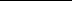 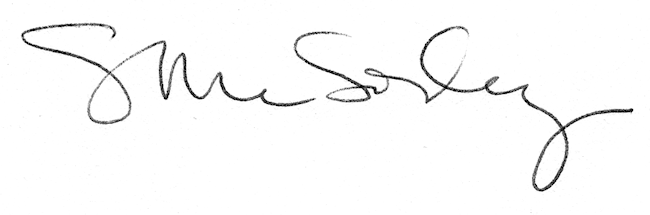 